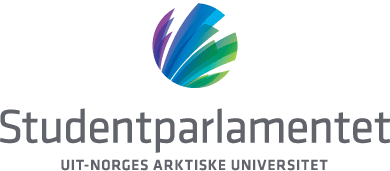 Reglement for honorering av studentvervVedtatt 11.05.2022§ 1. Honorering av interne studentverv§ 1-1 Arbeidsutvalgets honorar§ 1-1-1 UtbetalingsperiodeHele AU honorar etter Lånekassens inntektsgrense for rentefritak. Leder og nestleder lønnes for 12 mnd og de to andre i AU lønnes for 10 mnd.§ 1-1-2 Rentekostnader fra Lånekassen Alle som sitter i arbeidsutvalget skal få dekket sine rentekostnader fra Lånekassen etter at søknad om rentefritak er avslått fra Lånekassen.§ 1-1-3 GodtgjørelseArbeidsutvalget får i sin periode, låne mobiltelefoner som kun skal brukes i arbeidssammenheng. Telefonutgiftene vil dekkes av studentparlamentet.§ 1-1-4 Annen godtgjørelseDet er ikke mulighet til å gi arbeidsutvalget andre former for honorar ut over lønn og telefongodtgjørelse.§ 2-1 Honorering av møtelederMøteleder honoreres 350 kr per time.§ 1-2 Honorering Kontroll- og organisasjonskomitéenKontroll- og organisasjonskomiteens medlemmer honoreres 750,- hver, for møtende per møte.§ 1-1 Honorering av øvrige vervØvrige verv honoreres etter vedtak fra studentparlamentet§2. Eksterne vervHonorering av eksterne verv bestemmes etter reglement hos organet man oppnevner til.